В СП «Детский сад №56» ГБОУ СОШ №4 г.о. Сызрань в старшей, подготовительной группе началась работа творческого объединения по дополнительной общеобразовательной общеразвивающей программе «Я познаю себя» физкультурно - спортивной направленности. Занятия проходят в познавательно-игровой форме. Первые занятия были посвящены знакомству с темой цикла «Я - человек, познаю себя».Воспитанники узнали про клетки человеческого организма, причины и условия роста клеток, начали знакомиться со строением и функциями органов человека. 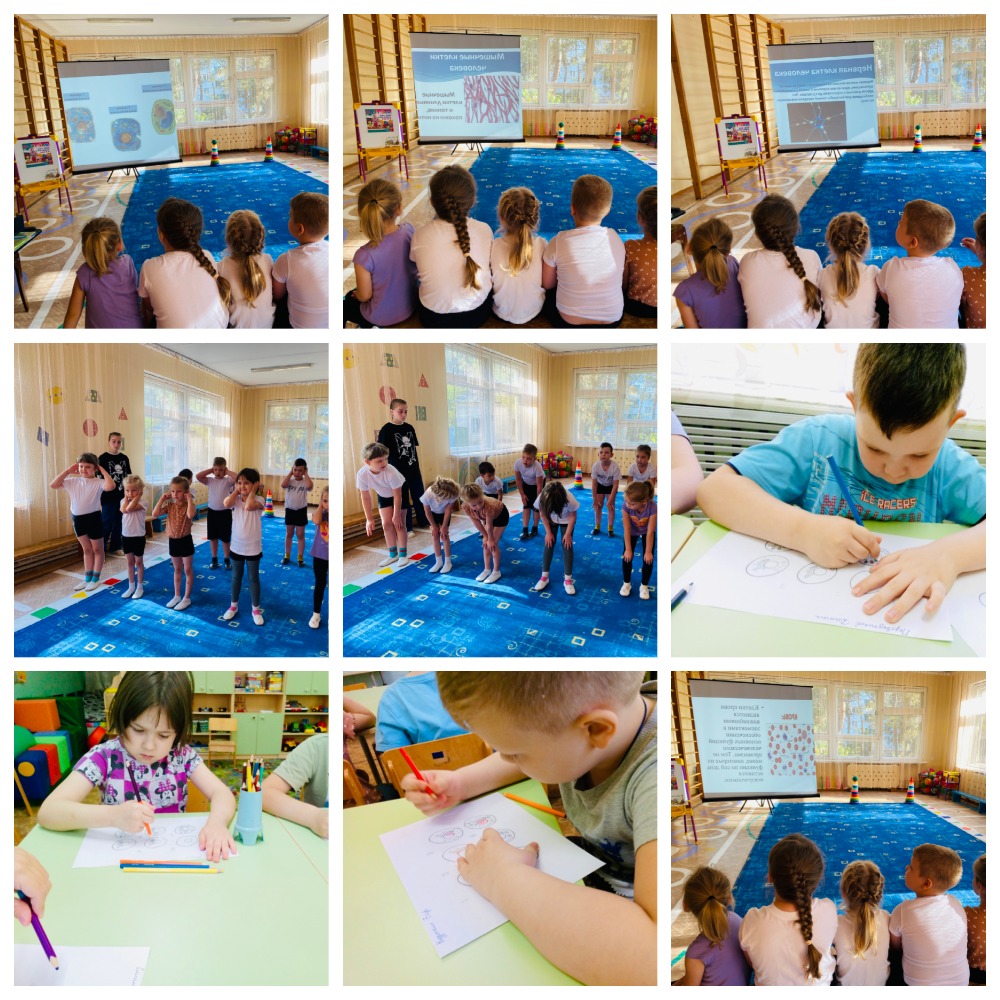 